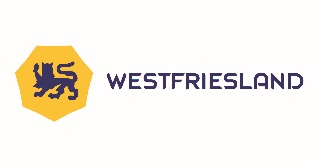 In te vullen door procesregisseur/voorzitter RETIn te vullen door inbrengerCliëntgegevens (meerdere kinderen uit 1 gezin kunnen op hetzelfde formulier)Vraagverheldering Wat is de specifieke zorgvraag van betrokkene?Heeft betrokkene zelf een aanvullende vraag? Samenvatting van de casus  Inzet/beschikkingen Beschrijf kort de hulpverleningsgeschiedenis:Beschrijf het huidige arrangement/beschikking (producten, aangewezen zorgaanbieder, ingangs- en einddatum)Heeft er een rondetafel-gesprek plaatsgevonden? Zo ja, wanneer? Wie waren hierbij aanwezig en wat was het advies? Zo nee, waarom niet?  Wat is de reden dat het nog niet gelukt is om tot de inzet van passende hulp te komen? Is er betrokkenheid bij betrokkene vanuit politie/(jeugd)reclassering/Veilig Thuis/GI? Zo ja, wie?Wie heb je nodig om mee te denken? Welke aanbieder(s) zijn op dit moment betrokken bij betrokkene? En is het van belang dat deze aansluit bij het RET? Indien dit partijen zijn buiten de vaste deelnemers van het expertteam, graag onderstaande invullen. In overleg met de coördinator wordt besloten of deze partij(en) worden uitgenodigd. De inbrenger is verantwoordelijk voor het uitnodigen van deze partij(en).(Passend) onderwijs/werk/dagbesteding (welke verantwoordelijkheid ligt er bij school/werk/dagbesteding? Op welke wijze is het onderwijs/werk/dagbesteding betrokken?)Is er een tolk nodig? Zo ja, in welke taal? In te vullen door procesregisseur/voorzitter RET:Advies  Contactpersoon RET voor inbrengerToelichting en spelregels Doelstelling RETHet organiseren van passende hulp voor 0 tot 100, ongeacht de complexiteit van de zorgvraag en wachtlijsten bij aanbieders.Spelregels inbreng De casusinbrenger (regisseur/behandelaar of GI) is altijd aanwezig bij het overleg.Bij de inbreng van een GI moet een regisseur/behandelaar van het lokale team aanwezig zijn.Casussen worden uiterlijk 1 week voor het overleg aangeleverd bij de procesregisseur van het expertteam.Het ingevulde inbrengformulier wordt beveiligd gemaild naar: expertteamwf@hoorn.nlDe inbrenger neemt alle relevantie informatie op in het inbrengformulier.Contact met de betrokkene/ouder(s)/vertegenwoordiger(s) over de bespreking van hun casus in het RET loopt via de regisseur/behandelaar.De inbrenger is verantwoordelijk voor het regelen van toestemming de betrokkene/ouder(s) en legt dit vast in het lokale dossier.De regisseur/behandelaar is ‘eigenaar’ en heeft de regie.Het lokale team is verantwoordelijk voor de inzet sociale kaart.Tijdens het overleg wordt een lid van het regionaal expertteam gekoppeld aan de casusinbrenger/regisseur. De inbrenger krijgt een follow up formulier toegestuurd na de inbreng.Deelnemers (nog in vorming)Het RET bestaat uit een team vaste deelnemers, die elke week bij elkaar komen. De vaste deelnemers zijn: voorzitter en secretaris, GGZ, Leviaan, Parlan, Leekerweide, Onderwijs, en gedragsexperts uit de gemeente Hoorn en Medemblik. Voor iedere bijeenkomst van het RET kunnen aanvullend onafhankelijke experts worden uitgenodigd. Waar nodig kan het CCE aan tafel worden gevraagd; dit zou ook al in de aanloop naar een overleg van het RET kunnen.Indien er naast de vaste deelnemers, andere partijen moeten worden uitgenodigd, wordt dit vermeldt op het inbrengformulier. In overleg met de procesregisseur van het RET worden afspraken gemaakt, wie welke extra partij uitnodigt voor het RET. De inbrenger blijft verantwoordelijk voor het uitnodigen van casus specifieke partijen die reeds zijn betrokken. Datum RETCasusnummer Naam inbrengerEmailadres Telefoonnummer Organisatie Naam regisseur (behandelaar) lokaal teamIs er afstemming met de regisseur (behandelaar) geweest?JaNeeNaam GeslachtGeboortedatumWoonplaats(beginsel) Mailadres TelefoonnummerEvt. mailadres ouders/verzorgersWoonsituatie ZelfstandigBiologische oudersCo-ouderschap Samengesteld gezinPleegoudersGezinshuis Instelling (open / gesloten)Anders.. Diagnose(s)/IQ gegevens (indien bekend)Onderwijs Dagbesteding GezinssamenstellingBetrokken medische specialistenHuidige medicatieKorte beschrijving van de casus Aanbieder Medewerker Email  Telefoonnummer Aanbieder Medewerker Email  Telefoonnummer Deelnemer RET          AanbiederEmail  Telefoonnummer 